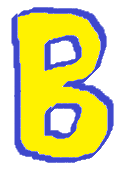 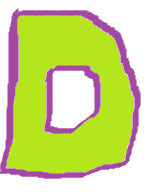 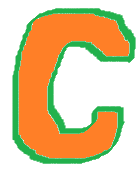 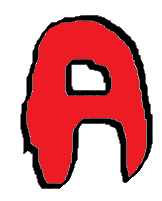 ”Znamy angielski  alfabet”W marcu zapraszam  naSzkolny Konkurs Literowaniadla  uczniów klas trzecichp. Małgosia KoprowskaZasady konkursu:Ready, steady , go:Przygotowanie do konkursu- przypominamy sobie alfabet poznany na naszych lekcjach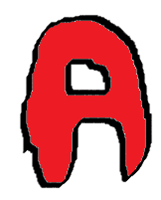 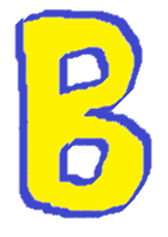 Zadanie konkursowe- literujemy wylosowane wyrazy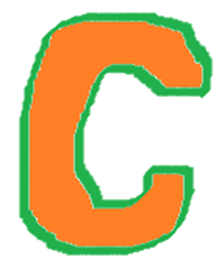 wybieramy mistrza klasy w literowaniuwybieramy mistrza naszej Grupy Wiekowej Iskierki w literowaniu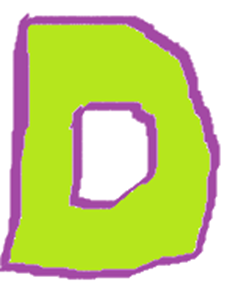 